EDIZIONE 2024 MERCATINO ARTIGIANALE DEL PALIO della RANADATA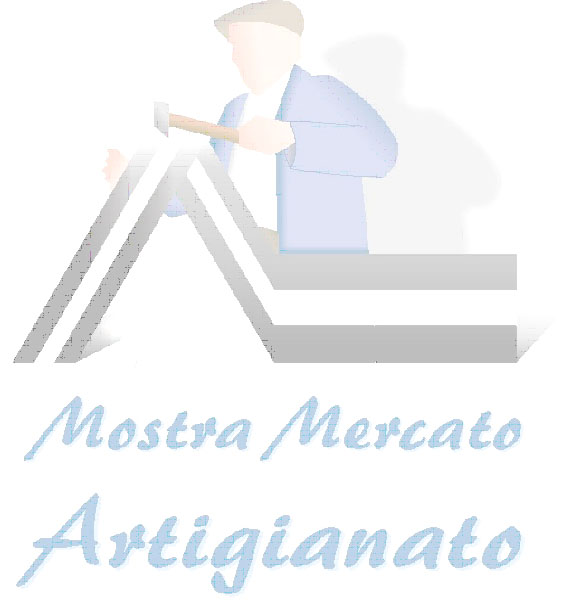 Dal 6 AL 7 APRILE 2024
LUOGO DI SVOLGIMENTOFERMIGNANO  (PU) – Centro Storico.
REGOLAMENTO PER LE MERCI ESPOSTELa merce esposta dovrà essere realizzata con una percentuale di origine artigianale, per poter valutare ciò, è richiesta documentazione fotografica.Gli espositori con articoli simili verranno selezionati in base all’ ordine d’iscrizione e sulla partecipazione a precedenti manifestazioni.ISCRIZIONELa domanda di partecipazione deve essere fatta su apposito modulo da richiedere alla PRO LOCO FERMIGNANO  organizzatrice del MERCATINO. Detto modulo che deve essere compilato in ogni sua parte e sottoscritto dal titolare della ditta richiedente  può essere scaricato anche dal sito della Pro Loco  –  www.proloco-fermignano.it  Con la sottoscrizione della domanda il richiedente conviene espressamente la piena conoscenza e accettazione, senza alcuna riserva, del regolamento di partecipazione.DATA ULTIMA Dl AMMISSIONELa domanda di partecipazione deve pervenire all'Organizzazione delle Mostre Mercato entro il 22 Marzo 2024 anche via e-mail info@proloco-fermignano.it  CONFERMA DI AMMISSIONEL'Organizzazione dei Mercatini decide insindacabilmente sull'accettazione delle domande di partecipazione. Le ditte non ammesse riceveranno comunicazione dall'Organizzazione Mercatini al massimo  entro l' 29 Marzo 2024.RINUNCIA DI PARTECIPAZIONEQualora il richiedente non possa partecipare alla manifestazione per legittima comprovata impossibilità, é tenuto a informare l'Organizzazione con comunicazione scritta non oltre 10 giorni prima della data di inizio della manifestazione. In caso di maltempo la manifestazione verrà rinviata alla settimana successiva e l’espositore non dovrà nuovamente pagare il proprio posteggio.TASSA Dl ISCRIZIONEL'iscrizione comporta comunque il pagamento di una TASSAD’ ISCRIZIONE in considerazione dell'area occupata dovuta al parziale rimborso delle spese sostenute dall'Organizzazione per l'istruzione e il perfezionamento della pratica per l’occupazione del suolo pubblico e per  l’allaccio dell’energia elettrica. Il versamento della tassa di iscrizione deve avvenire OBBLIGATORIAMENTE dopo la data di ammissione (29 Marzo) ed entro il 2 Aprile. Tramite bonifico bancario alle seguenti coordinate: ” intestato ad Associazione Pro Loco Fermignano-IBAN IT45 N  0870068280000000030223 BCC METAURO".  Se la tassa d’iscrizione non sarà pagata tramite bonifico bancario il posto vi sarà assegnato solo se ci  saranno di disponibili. Tale tassa sarà invece trattenuta in caso di rinuncia alla partecipazione se non pervenuta nei tempi qui sopra citati.POSTEGGI E SETTORI Il posteggio sarà all'aperto. Gli stands saranno forniti di presa di corrente esclusivamente per l’illuminazione. L'assegnazione dei posteggi verrà pertanto fatta in rapporto al settore di produzione dell'espositore. Per necessità tecniche l'Organizzazione si riserva comunque il diritto di variare o fare spostamenti di settori  a suo insindacabile giudizio. CUSTODIA DEI  POSTEGGII posteggi devono essere riconsegnati nelle stesse condizioni iniziali. La pulizia giornaliera degli stands e dell’area circostante dovrà essere curata dall’espositore. L'Espositore si assume la responsabilità di eventuali danni provocati.VIGILANZA E ASSICURAZIONEL'Organizzazione, non provvede al servizio di vigilanza diurno e notturno, non assume alcuna responsabilità per il furto o danneggiamenti. L'Espositore che intenda coprire di assicurazione tali rischi dovrà provvedervi in proprio. ALLESTIMENTO STANDS ED ORARIL'esposizione dei manufatti da presentare nei singoli stands è a cura dell'Espositore . L’allestimento potrà iniziare dalle ore 10,00 e terminare insindacabilmente entro le ore 16,00 di Sabato 15 Aprile. Domenica 16  Aprile l’apertura del mercatino sarà alle ore 10,00. Gli allestimenti devono essere congrui alla manifestazione storica (Juta)RICONSEGNA POSTEGGIOLo sgombro dei posteggi deve avvenire 2 ore dopo dalla chiusura della manifestazione.PUBBLICITA'Il partecipante può svolgere entro i limiti dimensionali del proprio posteggio, soltanto quell'azione pubblicitaria che, a insindacabile giudizio dell' Organizzazione , non costituisca rapporto di diretto raffronto con quella di altri Espositori e non sia comunque di disturbo a terzi. E’ inoltre vietata la pubblicità per terzi.PERSONALEL'Organizzazione provvede ad assicurare la presenza di un referente per tutto il periodo del mercatino.  Gli Espositori sono tenuti ad essere presenti nei propri stands durante gli orari di apertura, nell'interesse di possibili incontri commerciali.DIVIETI IN GENEREA tutti i partecipanti é assolutamente vietato: La distribuzione di volantini pubblicitari al di fuori del proprio stand.La raccolta delle firme, dichiarazioni e giudizi.L'accantonamento di materiali al di fuori del proprio posteggio.La sistemazione visibile di scatole o imballi vari.Smontare i propri allestimenti prima della chiusura del Mercatino.Effettuare lavori nel posteggio durante l’orario di apertura al                                                                                                                                                          pubblico.Parcheggiare automezzi in prossimità dell’area espositivaDISPOSIZIONI FINALIL'Organizzazione della  Manifestazione si riserva di emanare, in deroga o ad integrazione del presente Regolamento tutte quelle disposizioni che giudicherà opportune a meglio regolare e coordinare lo svolgimento della Mostra. Tali norme e disposizioni avranno valore pari al presente regolamento e quindi pari al valore di obbligatorietà da parte degli Espositori.PRO LOCO FERMIGNANOR E G O L A M E N T O   D E L      M E R C A T I N O   D E L " PALIO della RANA "